KNIGHTS OF THE VINE - DC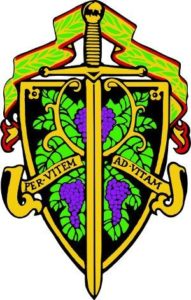 invites you to join us for an evening of fun, fellowship and wine atthe Thomas Jefferson DinnerThe Field and Main Restaurant8369 W. Main StreetMarshall, VA  20115The chef is excited to be planning this special meal for the Knights of the Vine.  Master Heralder Walt Rachele and “Forever First Guest” Pat Valas have opened their Cellar for an all Linden Dinner.  As many may know, Jim Law of Linden Vineyards has been making world class Virginia wines for over 30 years.  Pat has been collecting Linden wine for nearly as long, and has allowed access to a lateral of one vintage.  This generosity convinced Jim to join us and speak about his wines.Featuring Red, Rose' and White Wines